CanadaCanadaCanadaFebruary 2024February 2024February 2024February 2024MondayTuesdayWednesdayThursdayFridaySaturdaySunday1234Groundhog Day56789101112131415161718Valentine’s Day1920212223242526272829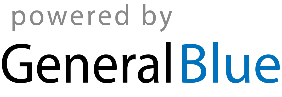 